Publicado en Barcelona el 26/09/2016 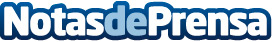 Aumento espectacular en la conversión móvil de entradasLos clientes de ticketscript experimentan un aumento del 125% en conversión móvil de venta de ticketsDatos de contacto:Marta Terrasa937424041Nota de prensa publicada en: https://www.notasdeprensa.es/aumento-espectacular-en-la-conversion-movil-de Categorias: Comunicación Marketing Entretenimiento Emprendedores E-Commerce http://www.notasdeprensa.es